……….. ORTAOKULU 2015-2016 8. SINIF İNGİLİZCE DERSİ KAZANIM TESTİ Unit 8 – CHORES   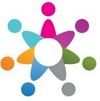 Dear ………………….. ,                                                                                                March 26, 2016Today is Saturday and I have many things to do because we share all of the chores in our house. My mother, Alicia, is responsible for doing the ironing and my father, Jeremy, is responsible for vacuuming the floor. Taking out the garbage is my brother’s, John, responsibility. Lastly, my duty is dusting the furniture and tidying up my room. However, John is ill today; so I have to take out the garbage, too.  I will be so tired at the end of the day but I feel happy for helping my family.See you later,Betsy.Which word is suitable for the blank?invitationchoresto-do listdiary 2. Who has to take out the garbage on March 26, 2016?A. AliciaB. BetsyC. John D. Jeremy 3.  Circle the correct answer.    A: ………………………., the household chores shouldn’t be only one’s responsibility. They should be shared and everybody should help each other.      B: You are right! I totally agree with you.We shouldIt is necessaryIn my opinionWe must4.  Match them correctly.1-c , 2-d, 3-a, 4-b1-a, 2-c, 3-b, 4-d 1-b, 2-d, 3-a, 4-c1-d, 2-b, 3-c, 4-a5. Jane: David, __________________________David: I am sorry, Jane. I have a very important meeting today. I have to go and I don’t like these houseworks, tooJane: Oh, I see.Can you mop the floor?Why don’t you do your homework?Let’s go sightseeing today.How about watching a thriller movie?6. Which one is false according to table?Curtis prefers watering the plants to folding the pants. Curtis can’t stand watering the plants but Nina loves it.Nina likes folding the pants but Curtis doesn’t.Curtis and Nina are fond of walking the dog.7. I am responsible for ________ up my room, __________ floor and __________ ironing.    A. cleaning/ sweeping / washing    B. tidying/ vacuuming/ doing    C. making/ mopping/ loading    D. washing/ setting/ making8. My name is Mark. I am 15. I live with my parents and my sister. We all have responsibilities in our house. My duties are making my bed, sweeping the leaves in the garden and emptying the dishwasher. I sometimes take care of my little sister. My favorite one is sweeping the leaves because I like being outside.  Which responsibility does Mark like most?A.                                      B.                                   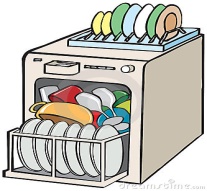 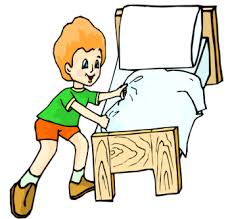 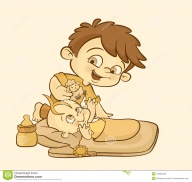 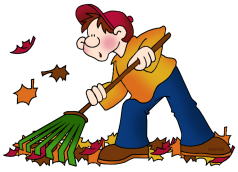  C.                                        D. 9. Sally: My aunt is coming tomorrow. And there are lots of things to do. My mother is very busy with the chores.    Mary: I think, __________________. Otherwise, she won’t finish them.You should help your mother with the chores.It is not necessary to do any houseworks.You have to do your homework.Your mother must do all the chores herself.Hi I am Belinda. I live with my family in a big house with a garden. I have a sister and two brothers. Our grandfather also lives with us. We are a crowded family, so everyone helps each other with the chores. My sister and I are responsible for loading and emptying the dishwasher. We always help our mother set the table. My brothers’ duties are washing the car and doing the grocery shopping at the weekends. My mother cooks the meal for us and she vacuums the floors on Sundays and Wednesdays. My father does the ironing on Sundays. My grandfather is too old so, he doesn’t have many tasks. He is only responsible for fixing anything broken at home.10. How many people are there in Belinda’s family?       A. Four    B.  Five   C.  Six   D. Seven11. Who irons the clothes in Belinda’s family?       A.Her mother       B. Her sister   C. Belinda             D. Her father12. How often does Belinda’s mother vacuum the floors?      A. twice a week      B. once a month        C. at weekends         D. every day1. do your best anda. to your friends2. take off your shoesb.  work hard3. be kind c. to speak4. raise your handd. when enteringCURTISNINAWALK THE DOGFOLD THE PANTSWATER THE PLANTS